"100 лет Великой Октябрьской Революции!": выставка- размышление по истории России: два взгляда на одно событие.1 ноября, 12.00       Центральная детская библиотекаконтактный телефон 3-19-98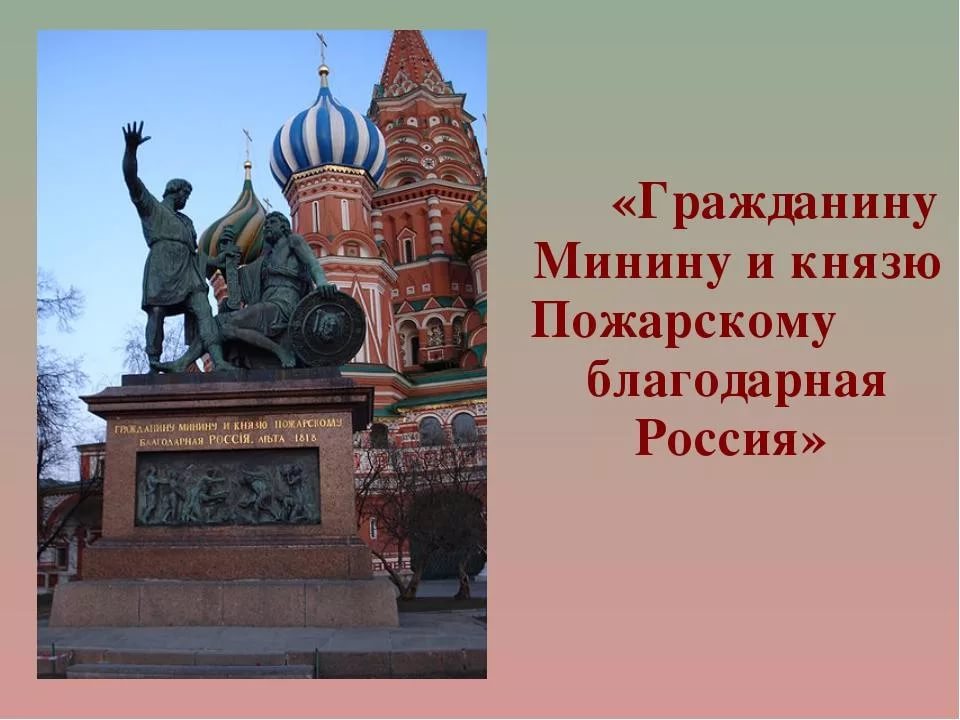 «День народного единства. Гражданин Минин и князь Пожарский»: исторический час, приуроченный к Дню народного единства 3 ноября, 12.00       Центральная детская библиотекаконтактный телефон 3-19-98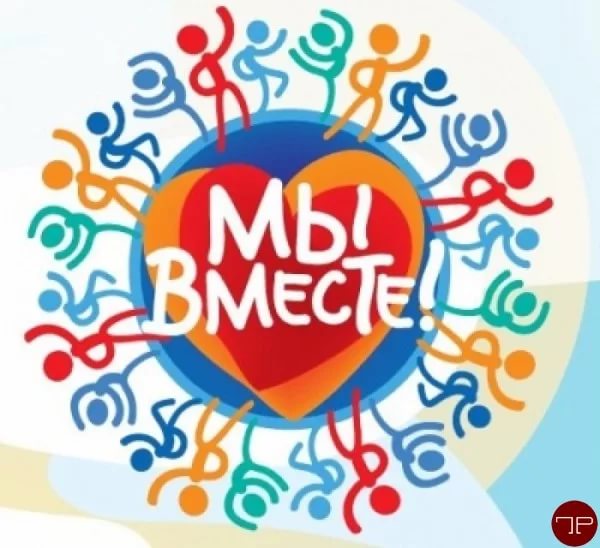 Участие команды Молодежного центра в областном фестивале подростковых и молодежных центров «Мы вместе!»3-5 ноябряг. Выборг,контактный телефон 31-703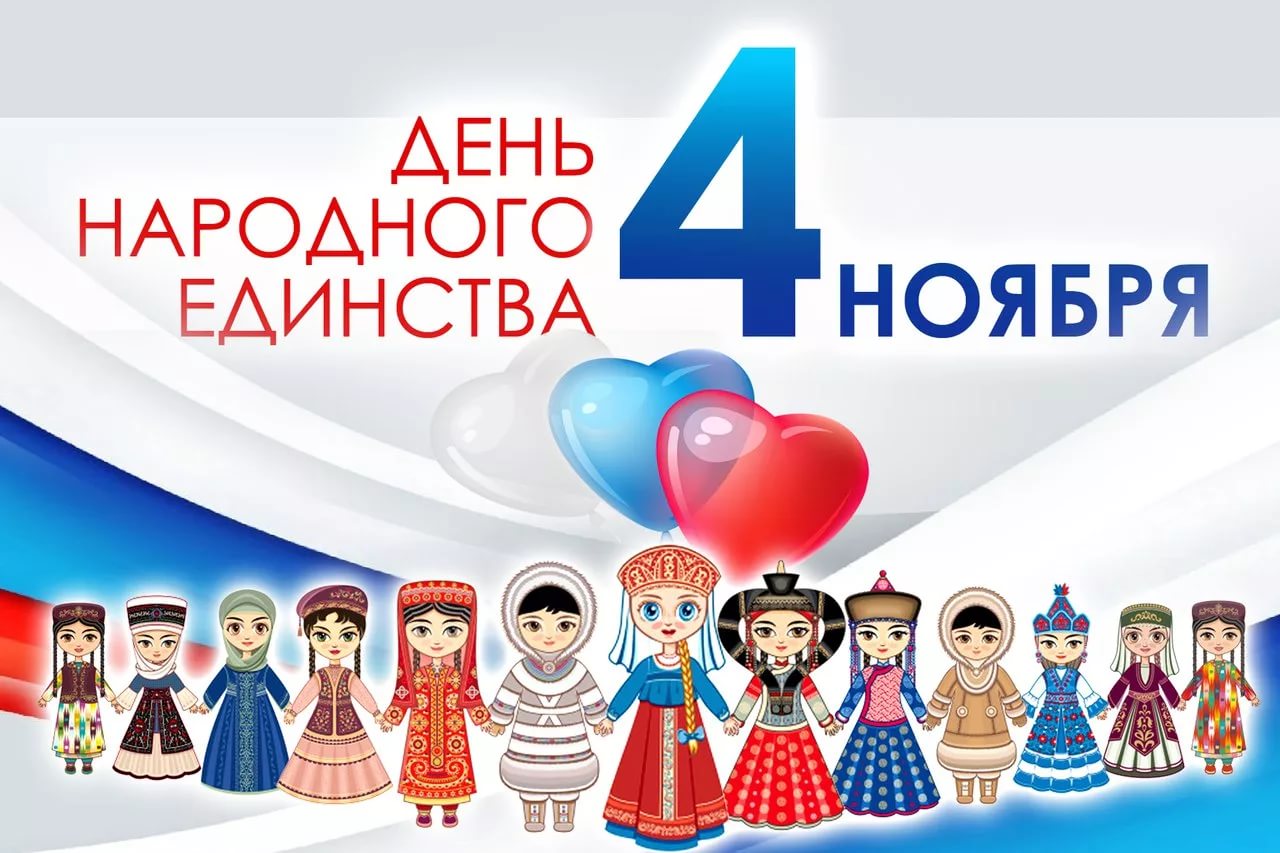 Концерт, посвященный Дню народного единства4 ноября, 15.00Большой зал ГДКконтактный телефон 2-43-55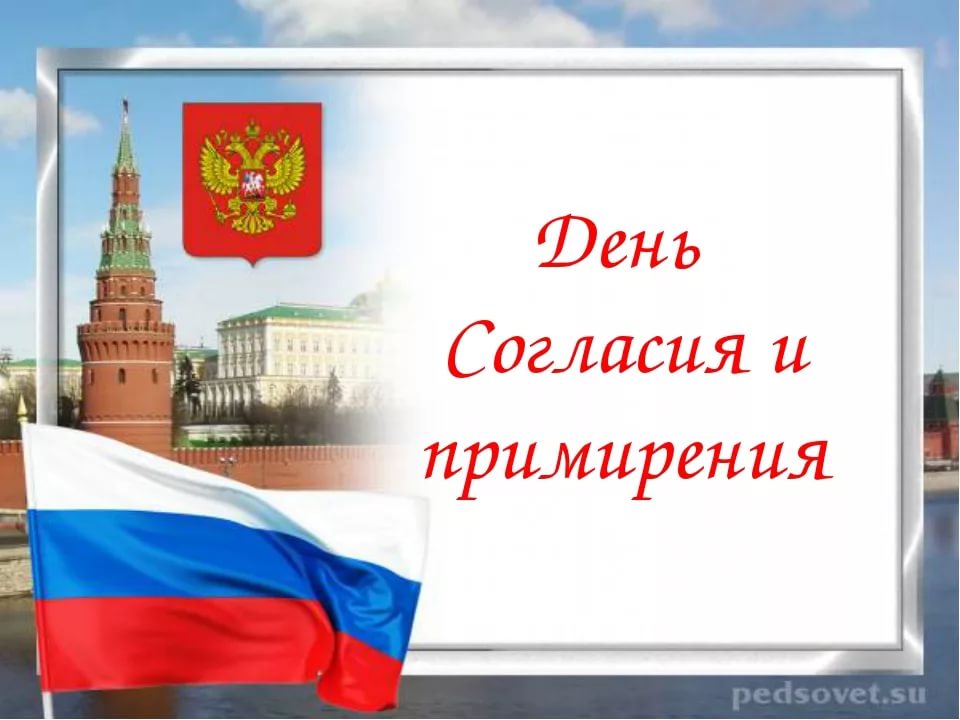 «День народного единства – День согласия и примирения»: видеоуроки4,7 ноябряБиблиотека для детей и взрослых в Лучкахконтактный телефон 41-295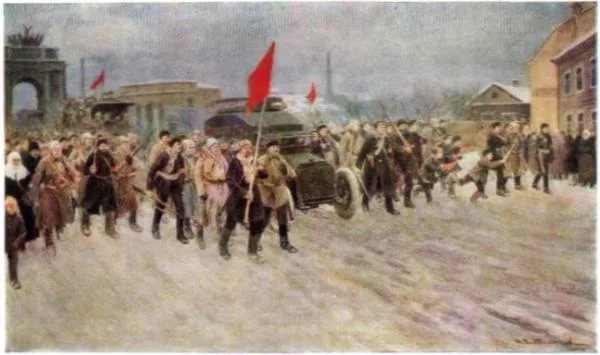 «Революция или переворот?»: видео-лекция к 100-летию событий ноября 1917 года.07 ноября, 15.00Библиотека для детей и взрослых в Лучкахконтактный телефон 41-295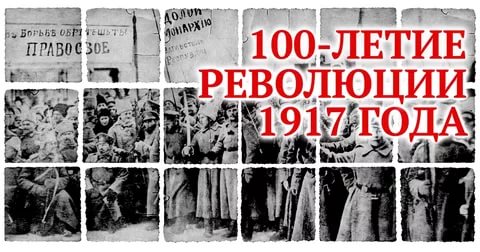 «Общенациональный кризис в России в начале XX века  и его революционное «разрешение» в 1917 г.Исторические хроники»: конференцияк 100-летию Великой Русской революции 1917 г. Партнерский проект Сланцевской центральной библиотеки и Исторического клуба Ленинградской области08 ноября,время уточняетсяПубличная библиотекаконтактный телефон 3-19-52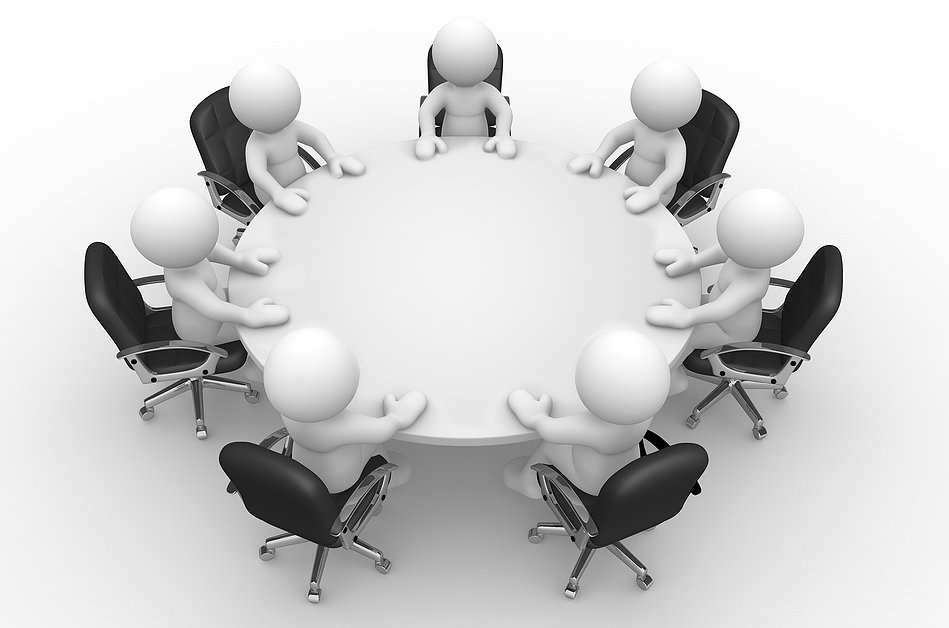 Социальная интерактивная программа «Это актуально» (встреча с главой города Сланцы, просмотр социальных роликов, тематическая игровая программа)10 ноября, 15.00ГДКконтактный телефон 2-43-55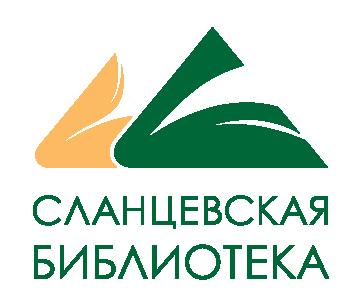 Открытие выставки картин Ю.К. Смирнова. (К юбилею художника)10 ноября,17.30публичная библиотекаконтактный телефон 3-19-52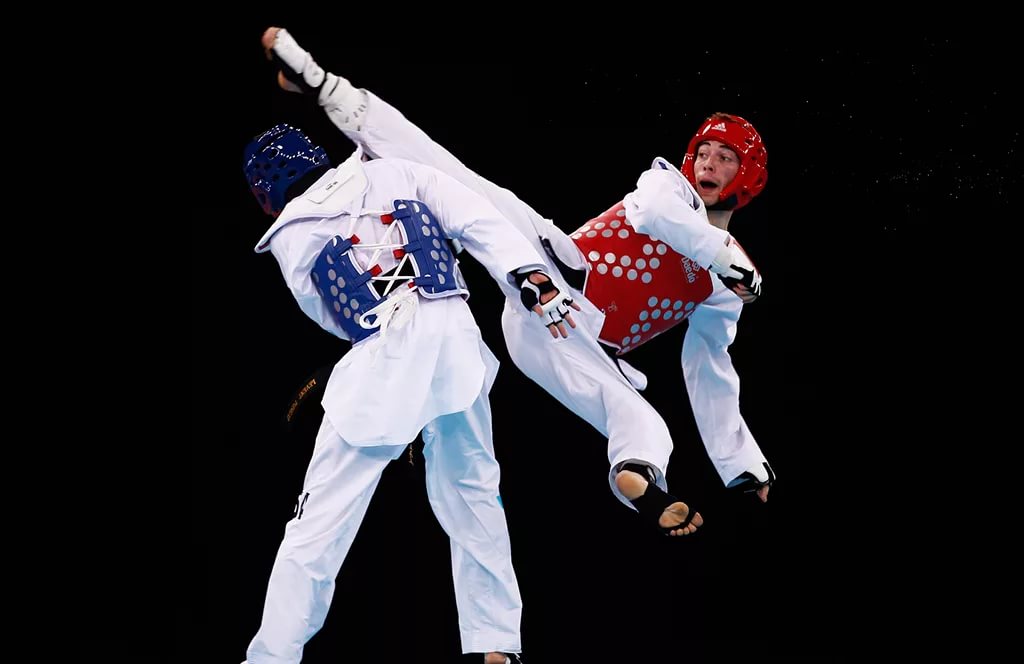 Первенство Сланцевского муниципального района по Тхэквондо (ИТФ)11 ноябряСК «Шахтёр»контактный телефон 2-32-92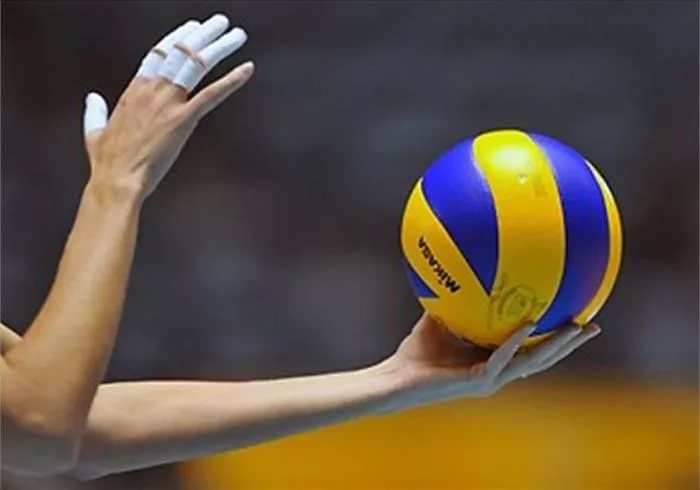 Кубок города по волейболу12 ноябряСК «Химик»контактный телефон 2-32-92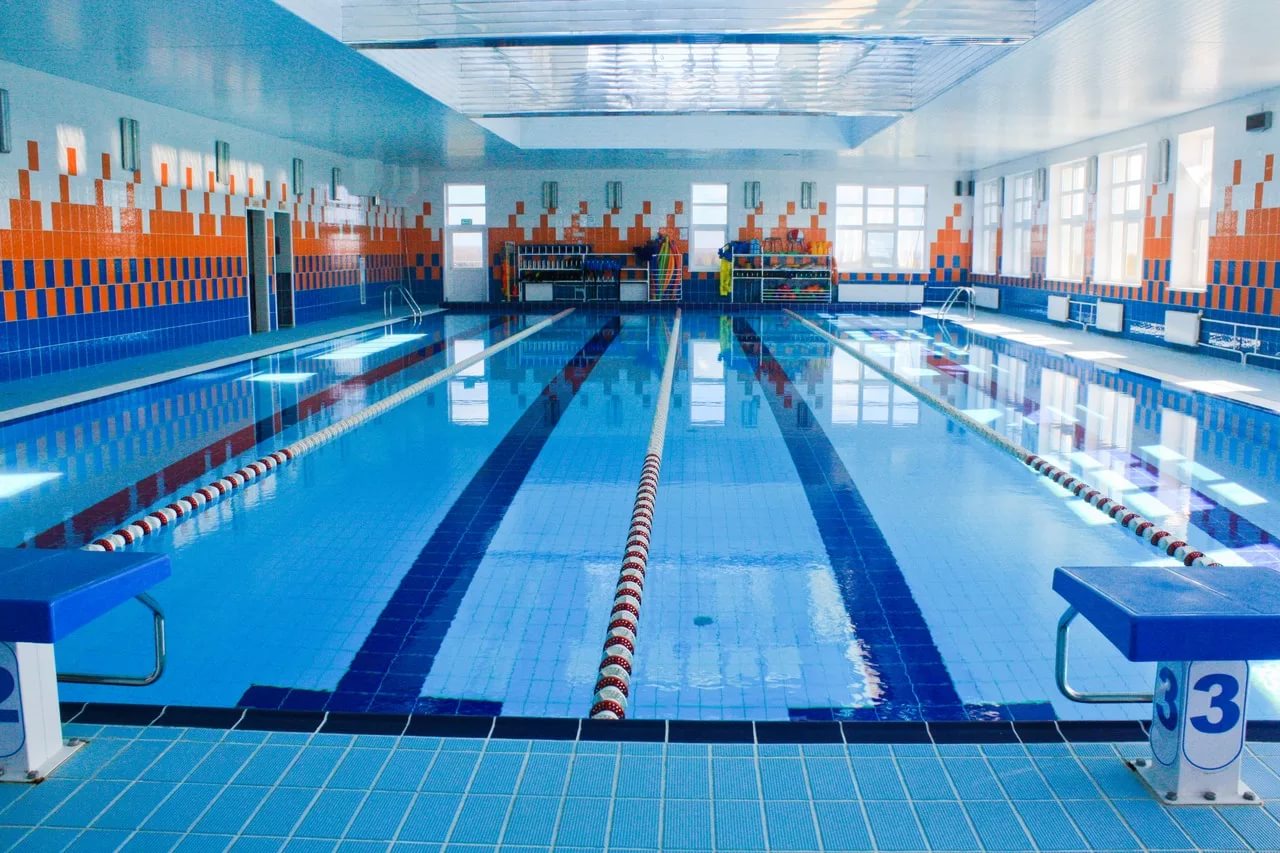 Соревнования по плаванию в рамках Спартакиады трудовых коллективов12 ноябряМОУ СОШ №6контактный телефон 2-32-92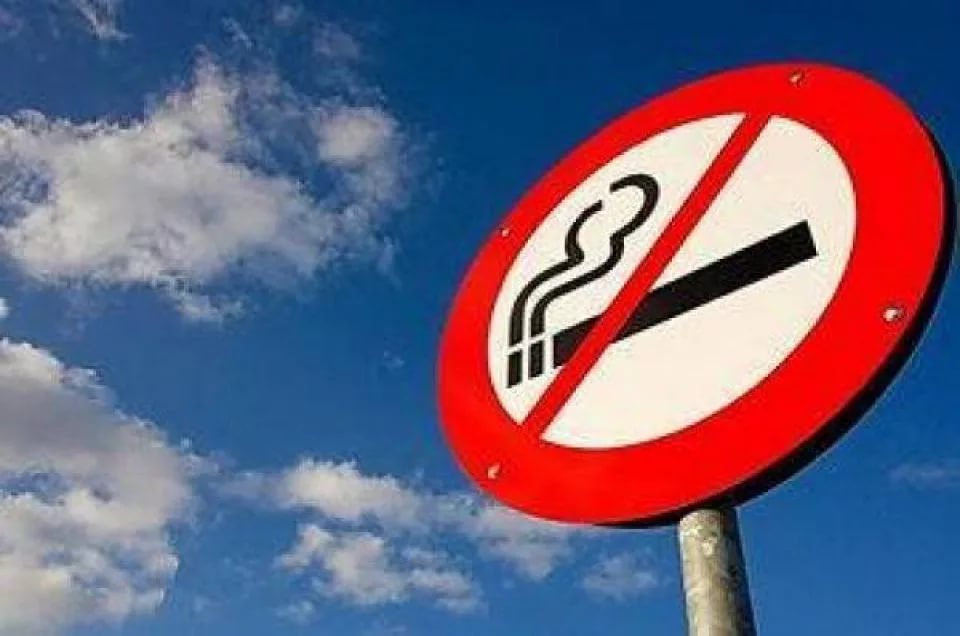 Молодежная акция, посвященная Международному Дню отказа от курения16 ноября, время уточняетсяУлицы городаконтактный телефон 2-23-31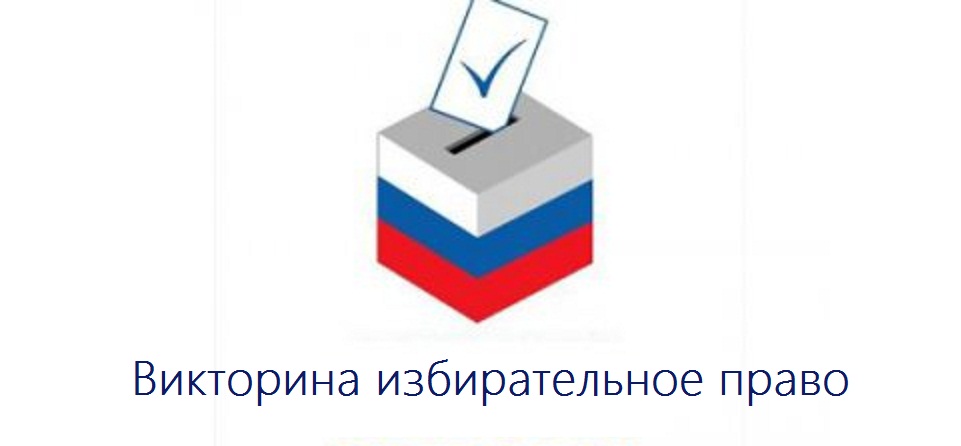 «Я знаю о выборах всё!»: презентация и викторина по избирательному праву. В рамках проекта «Я знаю о выборах все!».16  ноября, 15.00Библиотека для детей и взрослых в Лучкахконтактный телефон 41-295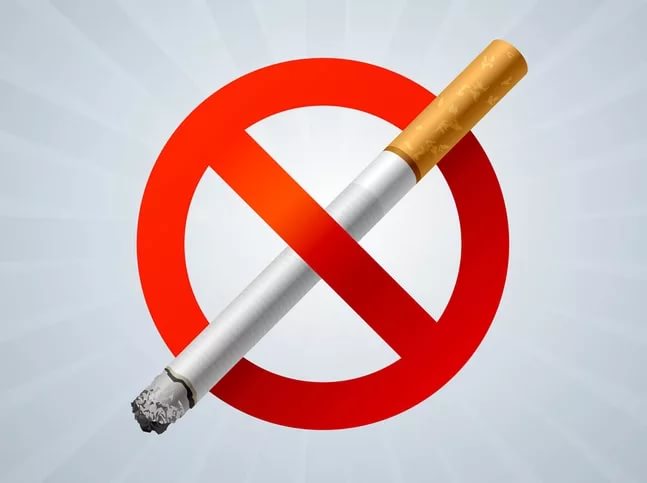 «Международный день отказа от курения»: встреча-диалог, видео прочтения в рамках проекта «На пике возможностей».17 ноября,14.00Библиотека для детей и взрослых в Лучкахконтактный телефон 41-295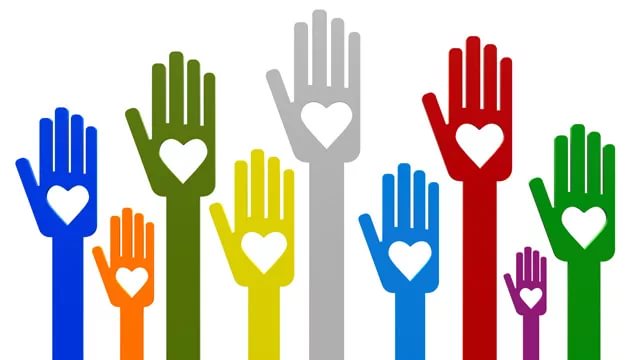 Семинар для работников Молодежного центра и активной молодежи
«Социальное проектирование, как одно из направлений работы в Молодежной политике, основы фандрайзинга»18 ноября,16.00Театр «БУМС»контактный телефон 31-703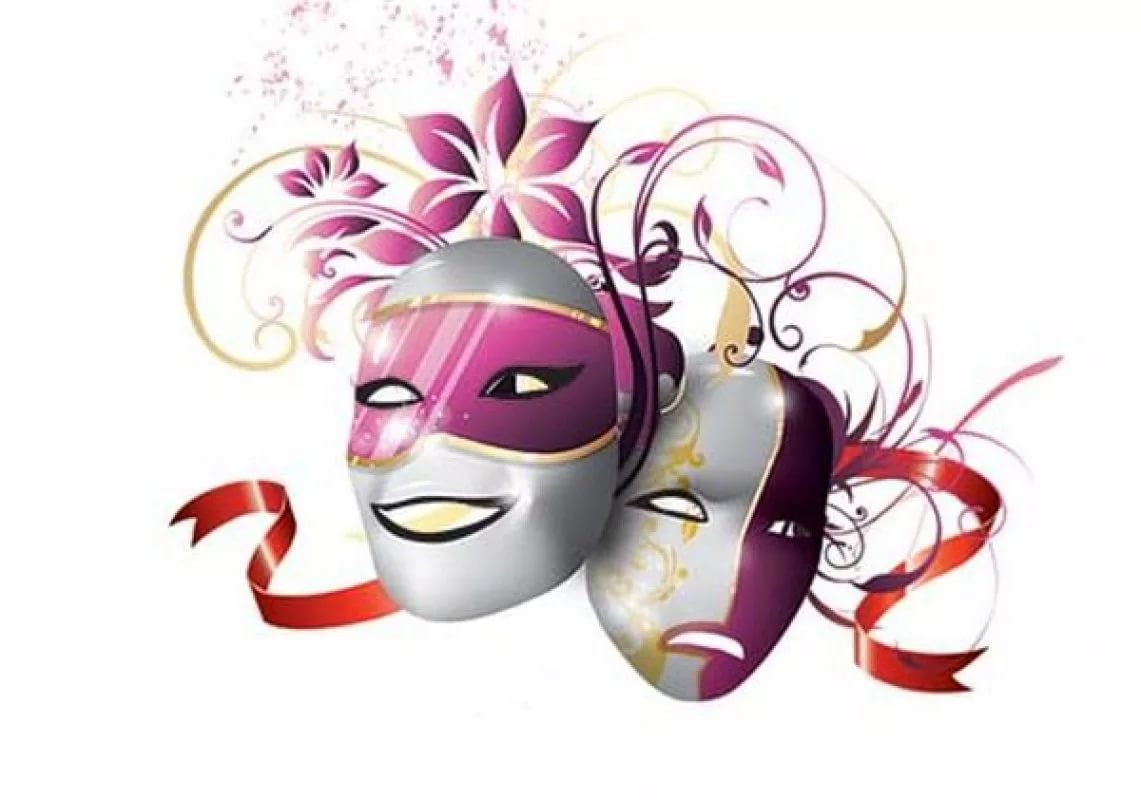 Участие театра Бумс в Областном фестивале любительских детских и юношеских театральных коллективов Ленинградской области «Театральная осень — 2017»18 ноябряг. Волосово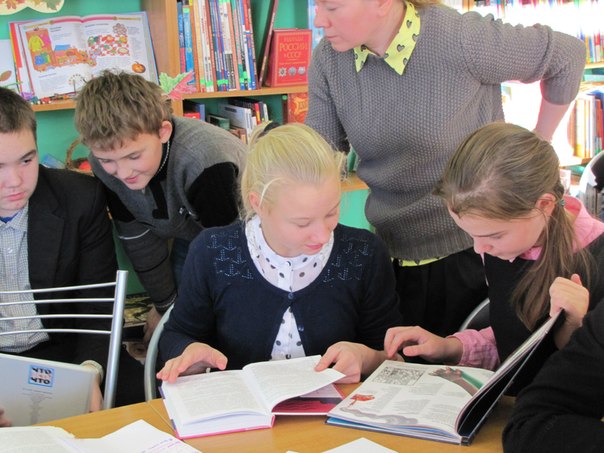 Ежегодная областная Школа детского чтения – партнерский проект с Ленинградской областной детской библиотекой21-23 ноября(дата проведения может корректироваться)Центральная детская библиотекаконтактный телефон 3-19-98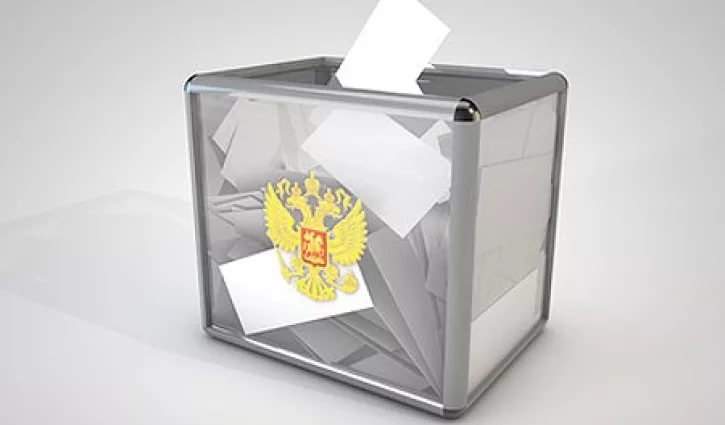 «Первый шаг в избирательное право»: деловая игра24 ноября, 14.30Центр правовой, деловой и социальной информацииконтактный телефон 3-19-52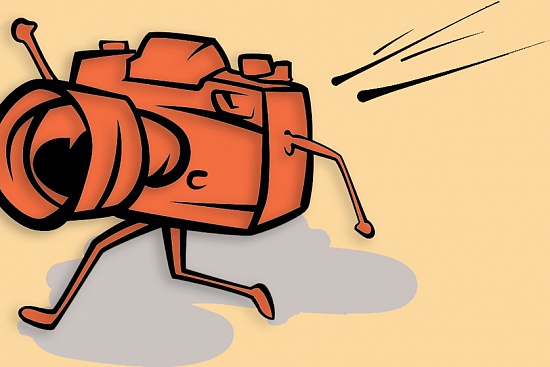 Фотокросс «#ЭКОСланцы»25 ноября,15.00ул. г.Сланцыконтактный телефон 31-703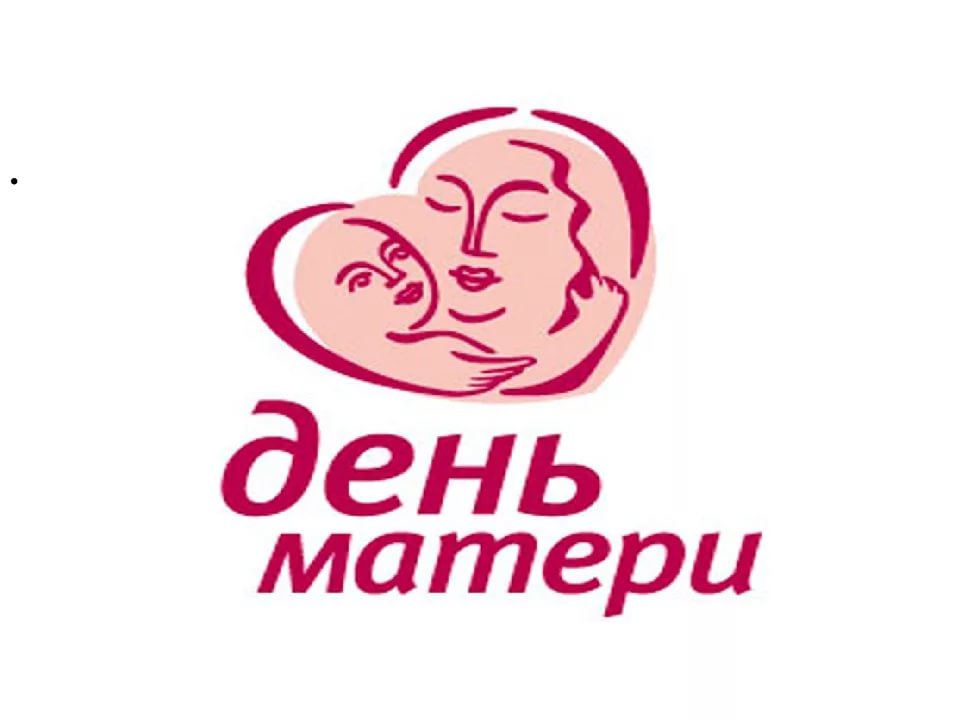 Концерт, посвященный Дню матери26 ноября,15.00Большой зал ГДКконтактный телефон 2-43-55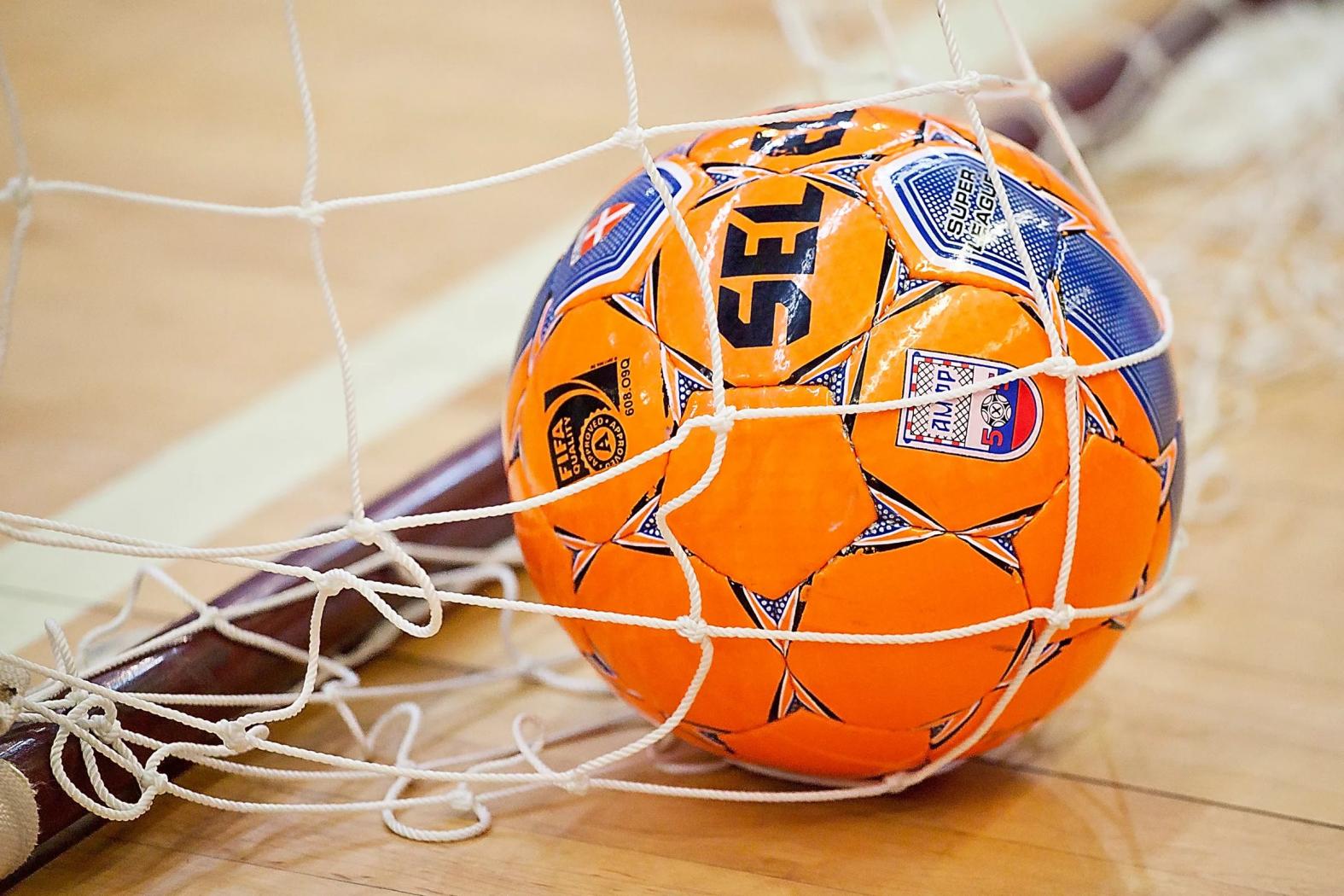 Соревнования по мини-футболу в рамках Спартакиады трудовых коллективов26 ноябряСК «Химик»контактные телефон 2-32-92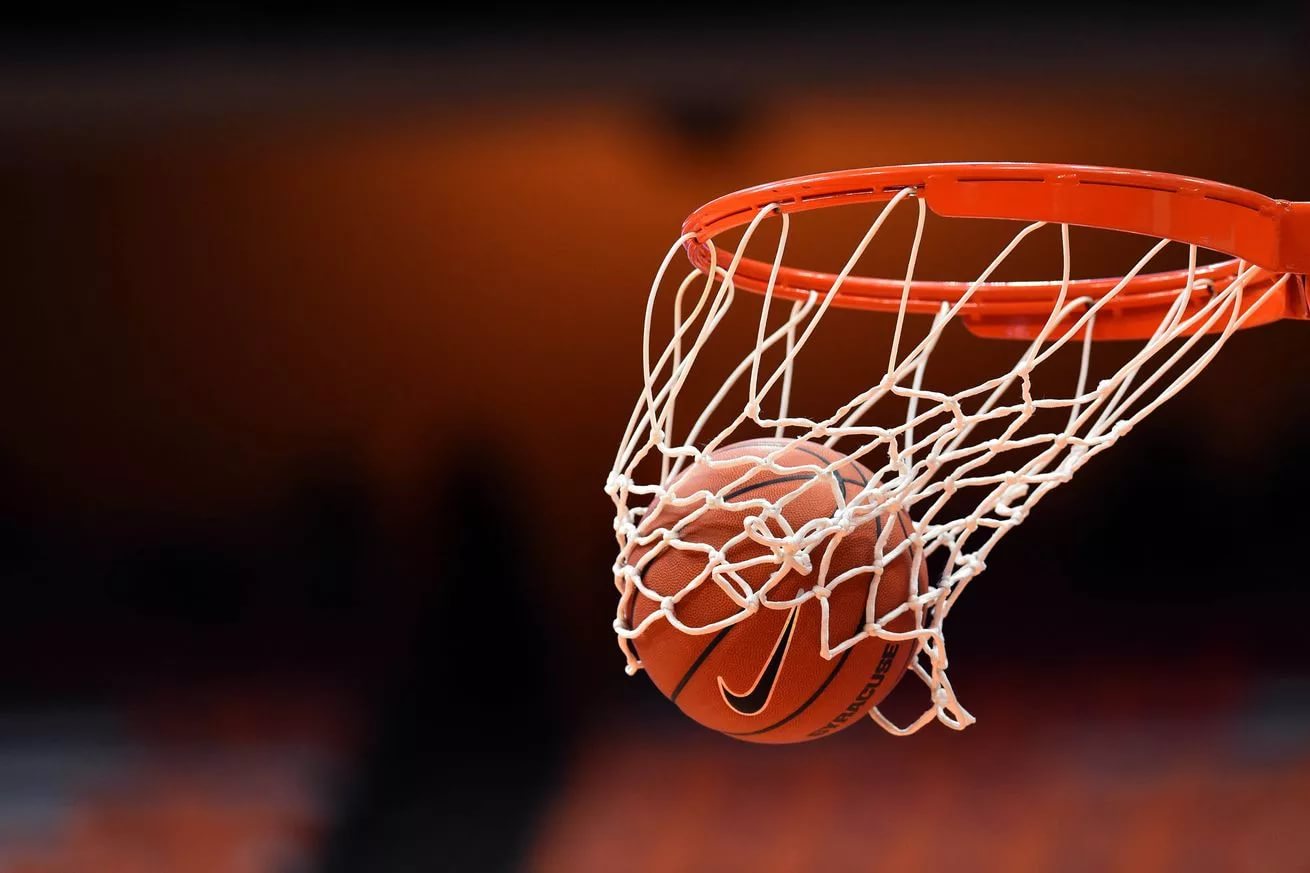 Осенний Чемпионат города Сланцы по баскетболуКаждая суббота и воскресеньеСК «Шахтёр»контактный телефон 2-32-92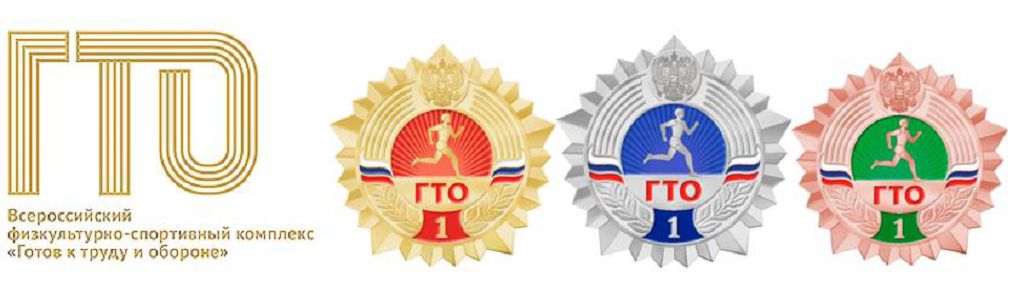 Приём нормативов «ГТО»Каждая среда, субботаСК «Шахтёр»контактный телефон 2-32-92